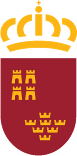 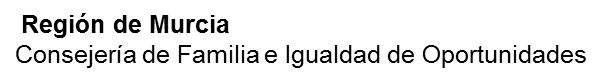 PACTO PARA LA DEPENDENCIA DE LA CARM 2019-2022PRESENTACIÓNEl Sistema para la Autonomía y Atención a la Dependencia (SAAD) es la respuesta, desde los poderes públicos, a uno de los grandes retos asistenciales de las sociedades desarrolladas, que consiste en “atender las necesidades de aquellas personas que, por encontrarse en situación de especial vulnerabilidad, requieren apoyos para desarrollar las actividades esenciales de la vida diaria, alcanzar una mayor autonomía personal y poder ejercer plenamente sus derechos de ciudadanía” (Ley 39/2006, de 14 de diciembre, de Promoción de la Autonomía Personal y Atención a las personas en situación de dependencia).Desde la entrada en vigor de la Ley 39/2006, la Comunidad Autónoma de la Región de Murcia, en el ejercicio de sus competencias, se ha dotado progresivamente de un marco normativo y un dispositivo de prestaciones y servicios que, en el marco de la legislación del Estado, configura el Sistema Regional de Atención a la Dependencia. Se trata de un sistema en constante desarrollo, que ha supuesto la disposición de un importante volumen de recursos y en el que intervienen todos los niveles administrativos, así como las iniciativas social y empresarial prestadoras de servicios, siempre bajo los principios de responsabilidad pública y garantía de derechos.En este contexto, tanto el Gobierno Regional como los agentes implicados, han querido impulsar y fortalecer su compromiso y la debida atención a las personas en situación de dependencia, estableciendo un marco de actuación que recoja los objetivos prioritarios en esta materia. La concreción práctica de este compromiso se recoge en el presente Pacto para la Dependencia, resultado de un proceso participativo en el que han intervenido, además de los centros directivos del Instituto Murciano de acción Social, las siguientes entidades e instituciones:Dirección Generla de Planificación, Investigación, Farmacia y Atención al Ciudadano.Dirección General de Form. Prof. y Enseñanzas de Régimen Especial.Federación de Municipios de la Región de Murcia.Comité de Entidades de Representantes de Personas con Discapacidad de la Región de Murcia (CERMI-Murcia).Colegio Oficial de Trabajo Social de la Región de Murcia.Sindicato Comisiones Obreras de la Región de MurciaSindicato UGT de la Región de MurciaConfederación Regional de Organizaciones Empresariales.Federación de Residencias y Servicios de Atención a los Mayores (LARES Murcia).Asociación de la Dependencia de la Región de Murcia (ADERMUR).El Pacto para la Dependencia contiene 15 objetivos generales, desarrollados en 70 objetivos específicos, que contienen los ejes prioritarios de actuación de la Consejería de Familia e Igualdad de Oportunidades en materia de Dependencia:Planificación y distribución equitativa de los recursos.Crecimiento de los servicios.Agilización de la gestión y administración electrónica.Incremento los recursos humanos.Coordinación con los agentes implicados en el Sistema de la Dependencia.Marco normativo para regular la calidad asistencial.El presente Pacto se concibe como un documento abierto, para lo cual es necesario que se someta a evaluación el cumplimiento de sus objetivos, así como los procedimientos y recursos utilizados, con el fin de introducir en el Sistema Regional de Atención a la Dependencia las correcciones y adaptaciones que le permitan adecuarse a los cambios en las necesidades de atención que se produzcan.Estos trabajos de seguimiento y evaluación se llevarán a cabo por la Comisión de Seguimiento del Pacto para la Dependencia, integrada por representantes de todas las entidades firmantes del Pacto, que tendrá como tarea fundamental valorar el cumplimiento de los objetivos del Pacto y, en su caso, proponer la incorporación de nuevas medidas que mejoren la calidad de las prestaciones y servicios, en el marco de las directrices de la Consejería competente en materia de acción social.En síntesis, el Pacto para la Dependencia de la Región de Murcia constituye un buen ejercicio de participación y transparencia, y es una oportunidad para trabajar conjuntamente las administraciones públicas, los agentes sociales y el sector prestador de servicios, cuyo resultado repercutirá en la mejora de las condiciones de vida de las personas en situación de dependencia. AREAS TEMÁTICAS DEL PACTO (15 objetivos agrupados en 6 áreas temáticas) PLANIFICACIÓN Y EVALUACIÓN (2 objetivos)SERVICIOS Y PRESTACIONES (3)TRAMITACIÓN Y GESTIÓN (4)RECURSOS HUMANOS (2)COORDINACIÓN SOCIOSANITARIA (1)MARCO NORMATIVO (3)PLANIFICACIÓN Y EVALUACIÓN (PLAEV)(*) En aquellos apartados del presente Pacto que hagan referencia a propuestas en las que se incluya el Trastorno Mental Grave, deberá formar parte de los grupos de trabajo y/o de los mecanismos de participación la “Comisión socio-sanitaria en el ámbito de la Salud Mental”.SERVICIOS Y PRESTACIONES (SERPR)TRAMITACIÓN Y GESTIÓN (TRAMIT)RECURSOS HUMANOS (LABOR)COORDINACIÓN SOCIOSANITARIA (COORD)MARCO NORMATIVO (NORMA)PLAEV_1Elaborar el Mapa de la Dependencia de la Región de Murcia (MADEP), que debe recoger la distribución territorial de los recursos existentes, las personas beneficiarias de los mismos y la estimación de los déficits existentes. La información del MADEP se actualizará anualmente.Objetivos específicosObjetivos específicosCalendarioPresupuestoA. Constituir el grupo de trabajo encargado de impulsar y coordinar la elaboración del Mapa, que deberá decidir los contenidos, procedimiento y participantes en su elaboración.A. Constituir el grupo de trabajo encargado de impulsar y coordinar la elaboración del Mapa, que deberá decidir los contenidos, procedimiento y participantes en su elaboración.Primer trimestre 2019Personal propio IMAS (*)B. Establecer la tipología de recursos que se van a recoger en el mapa, los conceptos de persona beneficiaria, y de persona en espera de recibir el/la servicio/prestación, y los criterios operativos que se van a utilizar a efectos de recogida de información y obtención de indicadores.B. Establecer la tipología de recursos que se van a recoger en el mapa, los conceptos de persona beneficiaria, y de persona en espera de recibir el/la servicio/prestación, y los criterios operativos que se van a utilizar a efectos de recogida de información y obtención de indicadores.Primer trimestre 2019Personal propio IMAS (*)C. Crear una base de datos de los recursos existentes (definidos en el apartado “B”) para las personas en situación de dependencia, por municipios y comarcas, especificando la capacidad del recurso (personas/plazas que puede atender) y otras características que se consideren relevantes.C. Crear una base de datos de los recursos existentes (definidos en el apartado “B”) para las personas en situación de dependencia, por municipios y comarcas, especificando la capacidad del recurso (personas/plazas que puede atender) y otras características que se consideren relevantes.Segundo trimestre 2019Personal propio IMAS y contrato menor con empresa externa con un presupuesto de 14.999 €.(+ IVA)D. Crear una base de datos que contenga el número de personas beneficiarias de cada recurso, por municipios y comarcas, y el número de personas en espera, de acuerdo a los criterios establecidos en el apartado “B”.D. Crear una base de datos que contenga el número de personas beneficiarias de cada recurso, por municipios y comarcas, y el número de personas en espera, de acuerdo a los criterios establecidos en el apartado “B”.Segundo trimestre 2019Personal propio IMAS y contrato menor con empresa externa con un presupuesto de 14.999 €.(+ IVA)E. Estimación cuantitativa de los déficits de cada recurso por municipios y comarcas, por medio de cifras absolutas e indicadores relativos que permitan obtener las áreas territoriales más carenciales en cada uno de los recursos.E. Estimación cuantitativa de los déficits de cada recurso por municipios y comarcas, por medio de cifras absolutas e indicadores relativos que permitan obtener las áreas territoriales más carenciales en cada uno de los recursos.Tercer trimestre 2019Personal propio IMAS y contrato menor con empresa externa con un presupuesto de 14.999 €.(+ IVA)F. Elaboración y publicación del documento final del MADEP que recoja los criterios y procedimientos utilizados (apartado “B”) y la información a que se refieren los apartados “C”, “D” y “E” F. Elaboración y publicación del documento final del MADEP que recoja los criterios y procedimientos utilizados (apartado “B”) y la información a que se refieren los apartados “C”, “D” y “E” Tercer trimestre 2019Personal propio IMAS y contrato menor con empresa externa con un presupuesto de 14.999 €.(+ IVA)Entidades implicadasDirección General de Personas Mayores, Dirección General Personas con Discapacidad y Subdirección General de Pensiones, Valoración y Programas de Inclusión del IMAS.Servicio de Inspección, Registro y Régimen Sancionador de la ConsejeríaDirección General de Personas Mayores, Dirección General Personas con Discapacidad y Subdirección General de Pensiones, Valoración y Programas de Inclusión del IMAS.Servicio de Inspección, Registro y Régimen Sancionador de la ConsejeríaDirección General de Personas Mayores, Dirección General Personas con Discapacidad y Subdirección General de Pensiones, Valoración y Programas de Inclusión del IMAS.Servicio de Inspección, Registro y Régimen Sancionador de la ConsejeríaUnidad administrativa responsableGerencia IMASGerencia IMASGerencia IMASPLAEV_2Establecer los recursos para la dependencia en la CARM de manera que la dotación de los mismos responda a los criterios de demanda y equilibrio territorial, con la finalidad corregir progresivamente los desequilibrios existentes por medio de la creación y/o ampliación de la capacidad de los servicios existentes.Objetivos específicosObjetivos específicosCalendarioPresupuestoA formular una propuesta razonada que contenga las prioridades más urgentes de creación de recursos y/o ampliación de los existentes por áreas territoriales.A formular una propuesta razonada que contenga las prioridades más urgentes de creación de recursos y/o ampliación de los existentes por áreas territoriales.En procesoPersonal IMASB. Establecer el compromiso de gasto plurianual para la creación de recursos y/o ampliación de los existentes, detallando los recursos concretos y el área territoriales para cada uno de ellos.B. Establecer el compromiso de gasto plurianual para la creación de recursos y/o ampliación de los existentes, detallando los recursos concretos y el área territoriales para cada uno de ellos.Período de vigencia del PactoPara financiar el incremento de los recursos destinados al Sistema de Atención a la Dependencia en la Comunidad Autónoma de la Región de Murcia (CARM), el Gobierno Regional se compromete a aumentar el presupuesto destinado a este fin en 21 millones de euros en el año 2019, 6 millones en 2020 y 12 millones en el 2021 y 18 millones en 2022 C. Elaboración de los instrumentos técnicos y administrativos necesarios para la puesta en marcha de nuevos recursos y/o ampliación de los existentes: modelos de gestión por convenio, concierto o contrato de servicios.C. Elaboración de los instrumentos técnicos y administrativos necesarios para la puesta en marcha de nuevos recursos y/o ampliación de los existentes: modelos de gestión por convenio, concierto o contrato de servicios.RealizadoD. Evaluación de los cambios en la distribución territorial de los recursos de dependencia derivados de la puesta en marcha de este objetivo.D. Evaluación de los cambios en la distribución territorial de los recursos de dependencia derivados de la puesta en marcha de este objetivo.Último trimestre 2019Entidades implicadasDirecciones Generales de Personas Mayores, Dirección General de Personas con Discapacidad y Subdirección General de Pensiones, Valoración y Programas de Inclusión del IMAS.Direcciones Generales de Personas Mayores, Dirección General de Personas con Discapacidad y Subdirección General de Pensiones, Valoración y Programas de Inclusión del IMAS.Direcciones Generales de Personas Mayores, Dirección General de Personas con Discapacidad y Subdirección General de Pensiones, Valoración y Programas de Inclusión del IMAS.Unidad administrativa responsableGerencia IMASGerencia IMASGerencia IMASSERPR_1Implantar el Servicio de Ayuda a Domicilio (SAD) para personas en situación de dependencia en todos los municipios de la Región de Murcia, mediante convenios a suscribir con las corporaciones locales de la CARM sin que se produzcan diferencias en función del municipio de residencia de las personas susceptibles de hacer uso del mismo. En los municipios en los que no haya convenio suscrito, la CARM ofertará el SAD por medio de la prestación económica vinculada al servicio.Objetivos específicosObjetivos específicosCalendarioPresupuestoA. Continuar con la tramitación y suscripción de convenios según las peticiones recibidas A. Continuar con la tramitación y suscripción de convenios según las peticiones recibidas En proceso1.300.000€ (gasto  2018)Incremento de 350.000 euros anuales en el período 2019-2022, hasta alcanzar este último año 2,7 millones de euros de gasto en el SAD.B. Paralelamente a la suscripción de los convenios, realización de reuniones con los profesionales de los Servicios Sociales municipales para la coordinación y seguimiento de los convenios.B. Paralelamente a la suscripción de los convenios, realización de reuniones con los profesionales de los Servicios Sociales municipales para la coordinación y seguimiento de los convenios.Período de vigencia del Pacto1.300.000€ (gasto  2018)Incremento de 350.000 euros anuales en el período 2019-2022, hasta alcanzar este último año 2,7 millones de euros de gasto en el SAD.C. Reducción progresiva de las prestaciones vinculadas al SAD incorporando a los usuarios al servicio público en cada municipio.C. Reducción progresiva de las prestaciones vinculadas al SAD incorporando a los usuarios al servicio público en cada municipio.Realizado1.300.000€ (gasto  2018)Incremento de 350.000 euros anuales en el período 2019-2022, hasta alcanzar este último año 2,7 millones de euros de gasto en el SAD.D. Completar la implantación del SAD hasta alcanzar las 4.000 personas en alta y reduciendo los tiempos de espera a 3/4 meses desde la concesión del Grado.D. Completar la implantación del SAD hasta alcanzar las 4.000 personas en alta y reduciendo los tiempos de espera a 3/4 meses desde la concesión del Grado.Último trimestre 20191.300.000€ (gasto  2018)Incremento de 350.000 euros anuales en el período 2019-2022, hasta alcanzar este último año 2,7 millones de euros de gasto en el SAD.Entidades implicadasDirecciones generales y subdirecciones del IMASEntidades LocalesDirecciones generales y subdirecciones del IMASEntidades LocalesDirecciones generales y subdirecciones del IMASEntidades LocalesUnidad administrativa responsableSubdirección General de Personas Mayores y Subdirección General de Personas con Discapacidad del IMASSubdirección General de Personas Mayores y Subdirección General de Personas con Discapacidad del IMASSubdirección General de Personas Mayores y Subdirección General de Personas con Discapacidad del IMASSERPR_2Desarrollar normativamente el Servicio de Promoción de la Autonomía Personal a fin de dotarlo de seguridad jurídica.Objetivos específicosObjetivos específicosCalendarioPresupuestoA. Promover conjuntamente con la Oficina de la Transparencia y la Participación ciudadana un proceso de deliberación participativa para elaborar una norma que regule los servicios de SEPAPA. Promover conjuntamente con la Oficina de la Transparencia y la Participación ciudadana un proceso de deliberación participativa para elaborar una norma que regule los servicios de SEPAPRealizadoPersonal propio IMAS, de la Oficina de la Transparencia, Entidades Locales y tercer sectorB. Realizar un encuentro de debate con las entidades interesadas para recabar propuestas sobre la futura norma.B. Realizar un encuentro de debate con las entidades interesadas para recabar propuestas sobre la futura norma.RealizadoPersonal propio IMAS, de la Oficina de la Transparencia, Entidades Locales y tercer sectorC. Redactar un texto normativo en el que se recojan las sugerencias realizadas. Elaboración de la MAIN.C. Redactar un texto normativo en el que se recojan las sugerencias realizadas. Elaboración de la MAIN.RealizadoPersonal propio IMAS, de la Oficina de la Transparencia, Entidades Locales y tercer sectorD. Someter el texto a informe del Consejo Regional de Servicios Sociales y del Consejo Asesor Regional de Personas Mayores y de Personas con discapacidad. Elaboración de informes por parte de las Consejerías. Elaboración de Informe Jurídico por parte de la Secretaría General de la Consejería de Familia e Igualdad de Oportunidades.D. Someter el texto a informe del Consejo Regional de Servicios Sociales y del Consejo Asesor Regional de Personas Mayores y de Personas con discapacidad. Elaboración de informes por parte de las Consejerías. Elaboración de Informe Jurídico por parte de la Secretaría General de la Consejería de Familia e Igualdad de Oportunidades.RealizadoPersonal propio IMAS, de la Oficina de la Transparencia, Entidades Locales y tercer sectorE. Emisión de Dictamen por parte del Consejo Económico y Social. Emisión de Informe por parte de la Dirección General de los Servicios Jurídicos. Emisión de Dictamen por el Consejo Jurídico de la Región de Murcia.Publicación y entrada en vigorE. Emisión de Dictamen por parte del Consejo Económico y Social. Emisión de Informe por parte de la Dirección General de los Servicios Jurídicos. Emisión de Dictamen por el Consejo Jurídico de la Región de Murcia.Publicación y entrada en vigorSegundo cuatrimestre 2019Personal propio IMAS, de la Oficina de la Transparencia, Entidades Locales y tercer sectorEntidades implicadasIMAS, Secretaría General de la Consejería de Familia e Igualdad de Oportunidades, Oficina de la Transparencia y la Participación Ciudadana, Entidades del Tercer sectorIMAS, Secretaría General de la Consejería de Familia e Igualdad de Oportunidades, Oficina de la Transparencia y la Participación Ciudadana, Entidades del Tercer sectorIMAS, Secretaría General de la Consejería de Familia e Igualdad de Oportunidades, Oficina de la Transparencia y la Participación Ciudadana, Entidades del Tercer sectorUnidad administrativa responsableDirección Gerencial IMASDirección Gerencial IMASDirección Gerencial IMASSERPR_3Aprovechar la experiencia de aplicación de la Ley de Dependencia para adaptar de manera paulatina la normativa regional en esta materia a las nuevas situaciones de necesidad y a las disponibilidades económicas de las personas, de manera que mejore la eficacia y equidad del sistema.Objetivos específicosObjetivos específicosCalendarioPresupuestoA. Crear un grupo de trabajo (GT), con representación de los encargados de la tramitación de las diferentes prestaciones recogidas en la Ley de la Dependencia, que analice las situaciones de desajuste entre las características de dichas prestaciones y las situaciones de necesidad a que van dirigidas, así como los problemas derivados del copago y de las prestaciones económicas vinculadas a los servicios.A. Crear un grupo de trabajo (GT), con representación de los encargados de la tramitación de las diferentes prestaciones recogidas en la Ley de la Dependencia, que analice las situaciones de desajuste entre las características de dichas prestaciones y las situaciones de necesidad a que van dirigidas, así como los problemas derivados del copago y de las prestaciones económicas vinculadas a los servicios.Segundo semestre 2019Personal propio IMASB. Establecer, por parte del GT, los principales problemas que pudieran derivarse de una falta de adecuación de las prestaciones a las necesidades.B. Establecer, por parte del GT, los principales problemas que pudieran derivarse de una falta de adecuación de las prestaciones a las necesidades.Segundo semestre 2019Personal propio IMASC. Establecer, por parte del GT, los principales problemas económicos que pudieran derivarse de la cuantía que las personas usuarias deben aportar como copago o de los procedimientos relacionados con la prestación vinculada al servicio.C. Establecer, por parte del GT, los principales problemas económicos que pudieran derivarse de la cuantía que las personas usuarias deben aportar como copago o de los procedimientos relacionados con la prestación vinculada al servicio.Segundo semestre 2019Personal propio IMASD. Estimaciones del gasto derivado de la corrección de los problemas detectados en los apartados “B” y “C”.D. Estimaciones del gasto derivado de la corrección de los problemas detectados en los apartados “B” y “C”.Segundo semestre 2019Personal propio IMASE. Decidir por parte del consejo de dirección de la consejería competente en servicios sociales, las medidas concretas a adoptar, el calendario de puesta en marcha, así como el compromiso de gasto necesario para su aplicación.E. Decidir por parte del consejo de dirección de la consejería competente en servicios sociales, las medidas concretas a adoptar, el calendario de puesta en marcha, así como el compromiso de gasto necesario para su aplicación.Segundo semestre 2019Personal propio IMASF. La CARM se compromete a reducir la cuantía de copago del SAD durante el período de vigencia del presente pacto. En todo caso, el resto de copagos se revisarán de acuerdo a los incrementos presupuestarios anuales.F. La CARM se compromete a reducir la cuantía de copago del SAD durante el período de vigencia del presente pacto. En todo caso, el resto de copagos se revisarán de acuerdo a los incrementos presupuestarios anuales.Período de vigencia del PactoIncluido en otros apartadosG. En aquellos casos en los que sea necesaria la atención residencial de carácter temporal, debido a situaciones de dependencia transitoria de la persona dependiente o de la persona cuidadora, se actuará con carácter urgente, aplicando el protocolo de actuación específico que se elabore para este fin.G. En aquellos casos en los que sea necesaria la atención residencial de carácter temporal, debido a situaciones de dependencia transitoria de la persona dependiente o de la persona cuidadora, se actuará con carácter urgente, aplicando el protocolo de actuación específico que se elabore para este fin.Período de vigencia del PactoIncluido en otros apartadosH. En el año 2020 se suprimirá la tasa aplicada a las solicitudes nuevas para el reconocimiento de la situación de dependencia y del derecho a las prestaciones del Sistema. H. En el año 2020 se suprimirá la tasa aplicada a las solicitudes nuevas para el reconocimiento de la situación de dependencia y del derecho a las prestaciones del Sistema. Primer trimestre 2020Esta medida supone que la CARM dejará de ingresar en torno a los 90.000 euros anuales.Entidades implicadasDirecciones Generales y Subdirecciones del IMASDirecciones Generales y Subdirecciones del IMASDirecciones Generales y Subdirecciones del IMASUnidad administrativa responsableGerencia IMAS y Secretaría General de la ConsejeríaGerencia IMAS y Secretaría General de la ConsejeríaGerencia IMAS y Secretaría General de la ConsejeríaTRAMIT_1Simplificar y facilitar el trasvase de un recurso y/o prestación a otro y agilizar los trámites de baja del sistema, sobre todo los fallecimientos, para evitar cobros indebidos.Objetivos específicosObjetivos específicosCalendarioPresupuestoA. Regular expresamente como causa de revisión de oficio del PIA, el cambio de grado de dependencia, ya implique o no una modificación de los servicios o prestaciones económicas que se estuvieran percibiendo.Esta revisión de oficio del PIA debe de efectuarse en el plazo máximo de 6 meses, incluyendo la nueva valoración del grado y la resolución de la nueva prestación, para lo cual se ampliará el personal de los equipos de valoración de la dependencia, de manera que se acorte el tiempo transcurrido para la revisión del grado.A. Regular expresamente como causa de revisión de oficio del PIA, el cambio de grado de dependencia, ya implique o no una modificación de los servicios o prestaciones económicas que se estuvieran percibiendo.Esta revisión de oficio del PIA debe de efectuarse en el plazo máximo de 6 meses, incluyendo la nueva valoración del grado y la resolución de la nueva prestación, para lo cual se ampliará el personal de los equipos de valoración de la dependencia, de manera que se acorte el tiempo transcurrido para la revisión del grado.INICIO: segundo semestre de 2019FINAL: cuarto trimestre de 2020Personal propio IMASB. Regular la posibilidad de reactivar de oficio los expedientes en los que se haya denegado la prestación económica de cuidados en el entorno familiar por no contener el informe social de la zona en virtud de lo dispuesto en el artículo 22.1d) de la Ley 39/2015, de 1 de octubre, del Procedimiento Administrativo Común de las Administraciones Públicas.B. Regular la posibilidad de reactivar de oficio los expedientes en los que se haya denegado la prestación económica de cuidados en el entorno familiar por no contener el informe social de la zona en virtud de lo dispuesto en el artículo 22.1d) de la Ley 39/2015, de 1 de octubre, del Procedimiento Administrativo Común de las Administraciones Públicas.INICIO: segundo semestre de 2019FINAL: cuarto trimestre de 2020Personal propio IMASC. Regular como obligación de la persona cuidadora y/u otros herederos la de comunicar el fallecimiento de la persona dependiente, en el plazo de 10 días desde que se produzca el hecho.C. Regular como obligación de la persona cuidadora y/u otros herederos la de comunicar el fallecimiento de la persona dependiente, en el plazo de 10 días desde que se produzca el hecho.INICIO: segundo semestre de 2019FINAL: cuarto trimestre de 2020Personal propio IMASD. Con el fin de conocer los cambios sustanciales que pudieran afectar a la adecuación de las prestaciones y servicios, se realizará anualmente un seguimiento de la situación de las personas beneficiarias por medio de la Declaración Anual.D. Con el fin de conocer los cambios sustanciales que pudieran afectar a la adecuación de las prestaciones y servicios, se realizará anualmente un seguimiento de la situación de las personas beneficiarias por medio de la Declaración Anual.INICIO: segundo semestre de 2019FINAL: cuarto trimestre de 2020Personal propio IMASE. Regular la prestación económica vinculada al servicio a fin de dotarla de mayor seguridad jurídica. En los casos en que no se cuente con recursos económicos suficientes para sufragar los gastos derivados de la recepción del servicio, antes de que el sistema de la dependencia de la CARM ingrese regularmente la cuantía económica de la prestación vinculada, se estudiarán fórmulas para resolver estas situaciones, en coordinación con los SSAP.E. Regular la prestación económica vinculada al servicio a fin de dotarla de mayor seguridad jurídica. En los casos en que no se cuente con recursos económicos suficientes para sufragar los gastos derivados de la recepción del servicio, antes de que el sistema de la dependencia de la CARM ingrese regularmente la cuantía económica de la prestación vinculada, se estudiarán fórmulas para resolver estas situaciones, en coordinación con los SSAP.INICIO: segundo semestre de 2019FINAL: cuarto trimestre de 2020Personal propio IMASEntidades implicadasSubdirección General de PPMM, DG de Discapacidad y DG de Pensiones del IMAS/Secretaría General Técnica del IMASSubdirección General de PPMM, DG de Discapacidad y DG de Pensiones del IMAS/Secretaría General Técnica del IMASSubdirección General de PPMM, DG de Discapacidad y DG de Pensiones del IMAS/Secretaría General Técnica del IMASUnidad administrativa responsableSecretaría General Técnica del IMASSecretaría General Técnica del IMASSecretaría General Técnica del IMASTRAMIT_2 Agilizar la tramitación administrativa para el cumplimiento de los plazos establecidos legalmente en cuanto a los tiempos de valoración, de resolución de grado y de concesión de prestaciones.Objetivos específicosObjetivos específicosCalendarioPresupuestoA Elaboración de propuesta de Decreto de estructura que defina las funciones propias del Sistema y le dote del personal necesario para su realización.A Elaboración de propuesta de Decreto de estructura que defina las funciones propias del Sistema y le dote del personal necesario para su realización.Segundo semestre 2019Personal administración CARM B Conversión de los contratos laborales temporales en puestos funcionariales permanentes, por ser de esta naturaleza la que realizan.B Conversión de los contratos laborales temporales en puestos funcionariales permanentes, por ser de esta naturaleza la que realizan.En procesoPersonal administración CARM C Análisis de nuevas necesidades de personal en su caso. En concreto, se ampliará el personal de los equipos de valoración de la dependencia, con el fin de que se reduzcan los plazos de espera para la valoración de grado.C Análisis de nuevas necesidades de personal en su caso. En concreto, se ampliará el personal de los equipos de valoración de la dependencia, con el fin de que se reduzcan los plazos de espera para la valoración de grado.En procesoPersonal administración CARM D Simplificación de solicitudes de dependencia y tramitación electrónica de las mismas, favoreciendo el uso de nuevas tecnologías mediante funcionarios que actúen en nombre y representación de la persona dependiente y, permitiendo así mismo que los funcionarios de la Administración Local accedan a la información necesaria y a las aplicaciones que permitan insertar los informes que deban evacuar, directamente en las aplicaciones informáticas de la Administración Regional, mediante los oportunos convenios de colaboración.D Simplificación de solicitudes de dependencia y tramitación electrónica de las mismas, favoreciendo el uso de nuevas tecnologías mediante funcionarios que actúen en nombre y representación de la persona dependiente y, permitiendo así mismo que los funcionarios de la Administración Local accedan a la información necesaria y a las aplicaciones que permitan insertar los informes que deban evacuar, directamente en las aplicaciones informáticas de la Administración Regional, mediante los oportunos convenios de colaboración.RealizadoPersonal administración CARM Entidades implicadasSecretaría General Técnica del IMAS, Dirección General de Pensiones del IMAS, DG de Función Pública, Dirección General de Patrimonio e Informática.Secretaría General Técnica del IMAS, Dirección General de Pensiones del IMAS, DG de Función Pública, Dirección General de Patrimonio e Informática.Secretaría General Técnica del IMAS, Dirección General de Pensiones del IMAS, DG de Función Pública, Dirección General de Patrimonio e Informática.Unidad administrativa responsableGerencia IMASGerencia IMASGerencia IMASTRAMIT_3 Realizar los desarrollos informáticos necesarios para la adaptación de la gestión de expedientes de dependencia a la administración electrónica, de manera que pueda realizarse la tramitación conjunta de estos expedientes entre las Administraciones que hayan firmado el convenio PMS-SUSI.Objetivos específicosObjetivos específicosCalendarioPresupuestoA. Fomentar la suscripción del convenio PMS-SUSI en aquellas entidades locales que todavía no lo hayan suscrito.A. Fomentar la suscripción del convenio PMS-SUSI en aquellas entidades locales que todavía no lo hayan suscrito.RealizadoPersonal administración CARM B. Implementar herramientas electrónicas (firma electrónica, interoperabilidad, tasa electrónica…) en todas las actuaciones  de la tramitación conjunta de expedientes.B. Implementar herramientas electrónicas (firma electrónica, interoperabilidad, tasa electrónica…) en todas las actuaciones  de la tramitación conjunta de expedientes.En procesoPAECARM650.000€C. Realizar las actividades de formación necesarias para los profesionales  que han de manejar las herramientas electrónicas mencionadas.C. Realizar las actividades de formación necesarias para los profesionales  que han de manejar las herramientas electrónicas mencionadas.En procesoPersonal administración CARM D. Reducir los plazos de recepción y entrega de documentos en los intercambios con las Entidades Locales que hayan suscrito el citado convenio, a partir del uso de las herramientas electrónicas recogidas en el objetivo específico “B”.D. Reducir los plazos de recepción y entrega de documentos en los intercambios con las Entidades Locales que hayan suscrito el citado convenio, a partir del uso de las herramientas electrónicas recogidas en el objetivo específico “B”.En procesoPersonal administración CARM Entidades implicadasIMAS/D.G. de Familia y Pólitica Social/D.G. de Patrimonio, Informática y Telecomunicaciones/Escuela de la F.P.IMAS/D.G. de Familia y Pólitica Social/D.G. de Patrimonio, Informática y Telecomunicaciones/Escuela de la F.P.IMAS/D.G. de Familia y Pólitica Social/D.G. de Patrimonio, Informática y Telecomunicaciones/Escuela de la F.P.Unidad administrativa responsableIMAS – Gerencia y Dirección General de Informática y PatrimonioIMAS – Gerencia y Dirección General de Informática y PatrimonioIMAS – Gerencia y Dirección General de Informática y PatrimonioTRAMIT_4Garantizar la continuidad del sistema de información actual y ampliar la tipología de usuarios del mismo, de forma que las personas solicitantes de prestaciones de dependencia y/o a sus familias, así como a los profesionales encargados de la tramitación,  puedan conocer, de manera previa a la elección de la prestación, el copago que le corresponde en función de su renta y patrimonio.Objetivos específicosObjetivos específicosCalendarioPresupuestoA. Ampliar el uso de este sistema a todas las empresas y entidades que prestan los servicios concertados con el IMAS por medio de la plataforma SUSI.A. Ampliar el uso de este sistema a todas las empresas y entidades que prestan los servicios concertados con el IMAS por medio de la plataforma SUSI.RealizadoPAECARM650.000€B. Realizar actividades de formación destinadas a informar a los usuarios de las novedades y nuevas prestaciones incluidas en la plataforma, así como recoger sugerencias de mejora.B. Realizar actividades de formación destinadas a informar a los usuarios de las novedades y nuevas prestaciones incluidas en la plataforma, así como recoger sugerencias de mejora.RealizadoPAECARM650.000€C. Facilitar que los ciudadanos, por medio de su certificado o DNI electrónico, puedan consultar su historia social única y el estado de tramitación de sus expedientes.C. Facilitar que los ciudadanos, por medio de su certificado o DNI electrónico, puedan consultar su historia social única y el estado de tramitación de sus expedientes.RealizadoPAECARM650.000€D. Mantener actualizada la información de los foros y redes sociales (Wordpress, Facebook, foroteam…) en relación con la tramitación electrónicaD. Mantener actualizada la información de los foros y redes sociales (Wordpress, Facebook, foroteam…) en relación con la tramitación electrónicaRealizadoPAECARM650.000€Entidades implicadasIMAS/D.G. de Familia y Política Social/D.G. de Patrimonio, Informática y TelecomunicacionesIMAS/D.G. de Familia y Política Social/D.G. de Patrimonio, Informática y TelecomunicacionesIMAS/D.G. de Familia y Política Social/D.G. de Patrimonio, Informática y TelecomunicacionesUnidad administrativa responsableIMAS - GerenciaIMAS - GerenciaIMAS - GerenciaLABOR_1Establecimiento de una hoja de ruta para garantizar las “acreditaciones profesionales de los trabajadores del sector” con un plazo máximo de 31-12-2022Objetivos específicosObjetivos específicosCalendarioPresupuestoA. Constituir un grupo de trabajo encargado de analizar el nivel de acreditación profesional conseguido con las convocatorias del procedimiento de reconocimiento, evaluación, acreditación y registro (PREAR) de las cualificaciones profesionales establecidas por Real Decreto 1368/2007 y Real Decreto 295/2004A. Constituir un grupo de trabajo encargado de analizar el nivel de acreditación profesional conseguido con las convocatorias del procedimiento de reconocimiento, evaluación, acreditación y registro (PREAR) de las cualificaciones profesionales establecidas por Real Decreto 1368/2007 y Real Decreto 295/2004Segundo Trimestre de 2019Personal propio de Consejería de Familia e Igualdad de OportunidadesB. Mapa de situación de la acreditación profesional de las personas profesionales de atención sociosanitaria a personas dependientes en instituciones sociales y de atención sociosanitaria a personas en el domicilio.B. Mapa de situación de la acreditación profesional de las personas profesionales de atención sociosanitaria a personas dependientes en instituciones sociales y de atención sociosanitaria a personas en el domicilio.Tercer y cuarto trimestre de 2019Personal propio de Consejería de Familia e Igualdad de OportunidadesC. reación de un registro para profesionales sin la acreditación requerida, para tras las necesidades de cualificación detectadas, poder programar y planificar de forma inminente los procesos de evaluación y acreditación de competencias profesionales adquiridas por la experiencia laboral.C. reación de un registro para profesionales sin la acreditación requerida, para tras las necesidades de cualificación detectadas, poder programar y planificar de forma inminente los procesos de evaluación y acreditación de competencias profesionales adquiridas por la experiencia laboral.Primer Trimestre de 2019Personal propio de Consejería de Familia e Igualdad de OportunidadesD. Abrir una convocatoria extraordinaria de habilitación excepcional definitiva de acuerdo a los requisitos establecidos por la Resolución de 11 de diciembre de 2017, de la Secretaría de estado de Servicios Sociales e igualdad, por la que se publica el Acuerdo del Consejo Territorial de Servicios Sociales y del Sistema para la Autonomía y Atención a la Dependencia, que modifica parcialmente el Acuerdo de 27 de noviembre de 2008, sobre criterios comunes de acreditación para garantizar la calidad de los centros y servicios del Sistema para la Autonomía y Atención a la Dependencia (BOE, 30 de diciembre de 2017)D. Abrir una convocatoria extraordinaria de habilitación excepcional definitiva de acuerdo a los requisitos establecidos por la Resolución de 11 de diciembre de 2017, de la Secretaría de estado de Servicios Sociales e igualdad, por la que se publica el Acuerdo del Consejo Territorial de Servicios Sociales y del Sistema para la Autonomía y Atención a la Dependencia, que modifica parcialmente el Acuerdo de 27 de noviembre de 2008, sobre criterios comunes de acreditación para garantizar la calidad de los centros y servicios del Sistema para la Autonomía y Atención a la Dependencia (BOE, 30 de diciembre de 2017)Hasta 31 de diciembre de 2021Personal propio de Consejería de Educación, Juventud y Deportes y Empleo, Universidades y Empresa.E. Realizar una campaña de difusión del procedimiento de habilitación excepcional destinado al personal auxiliar de ayuda a domicilio y al personal de atención directa de centros residenciales de mayores y personas con discapacidad (gerocultores y cuidadores)E. Realizar una campaña de difusión del procedimiento de habilitación excepcional destinado al personal auxiliar de ayuda a domicilio y al personal de atención directa de centros residenciales de mayores y personas con discapacidad (gerocultores y cuidadores)Primer trimestre de 2022IMASEntidades implicadasConsejería de Familia e Igualdad de Oportunidades, Consejería de Educación, Juventud y Deportes y Empleo, Universidades y Empresa. Servicio Empleo y Formación de la Región de Murcia.Consejería de Familia e Igualdad de Oportunidades, Consejería de Educación, Juventud y Deportes y Empleo, Universidades y Empresa. Servicio Empleo y Formación de la Región de Murcia.Consejería de Familia e Igualdad de Oportunidades, Consejería de Educación, Juventud y Deportes y Empleo, Universidades y Empresa. Servicio Empleo y Formación de la Región de Murcia.Unidad administrativa responsableDirección General de Formación Profesional y Enseñanzas de Régimen Especial.Dirección General de Formación Profesional y Enseñanzas de Régimen Especial.Dirección General de Formación Profesional y Enseñanzas de Régimen Especial.LABOR_2Mayor dotación de recursos y personal a los Ayuntamientos / Mancomunidades para la atención de la dependencia desde los Centros de Servicios SocialesObjetivos específicosObjetivos específicosCalendarioPresupuestoA. Constituir grupo de trabajo para la detección de déficit de recursos económicos y de profesionales para atención a la Dependencia en Ayuntamientos y Mancomunidades de Servicios Sociales y evaluación de la implementación de medidas correctoras durante todo el periodo de vigencia del Pacto para la Dependencia de la CARM. A. Constituir grupo de trabajo para la detección de déficit de recursos económicos y de profesionales para atención a la Dependencia en Ayuntamientos y Mancomunidades de Servicios Sociales y evaluación de la implementación de medidas correctoras durante todo el periodo de vigencia del Pacto para la Dependencia de la CARM. Contemplado en el anteproyecto de la nueva Ley de Servicios Sociales1.758.100,84€, según el Informe de Impacto Presupuestario del Anteproyecto de Ley.B. Análisis de los Recursos Humanos disponibles en los Centros de Servicios Sociales Municipales y Mancomunidades según población de Cobertura.B. Análisis de los Recursos Humanos disponibles en los Centros de Servicios Sociales Municipales y Mancomunidades según población de Cobertura.Contemplado en el anteproyecto de la nueva Ley de Servicios Sociales1.758.100,84€, según el Informe de Impacto Presupuestario del Anteproyecto de Ley.C. Cumplir con las ratios establecidas para los equipos interdisciplinares en el anteproyecto de Ley de Servicios sociales de la región de Murcia (Disposición transitoria cuarta), de manera que garantice una atención de calidad y una adecuada extensión territorial y una ágil tramitación de las solicitudes del sistema de autonomía y atención a la dependencia en la Región de Murcia desde los Centros de Servicios Sociales Municipales y Mancomunidades según población de cobertura.C. Cumplir con las ratios establecidas para los equipos interdisciplinares en el anteproyecto de Ley de Servicios sociales de la región de Murcia (Disposición transitoria cuarta), de manera que garantice una atención de calidad y una adecuada extensión territorial y una ágil tramitación de las solicitudes del sistema de autonomía y atención a la dependencia en la Región de Murcia desde los Centros de Servicios Sociales Municipales y Mancomunidades según población de cobertura.Contemplado en el anteproyecto de la nueva Ley de Servicios Sociales1.758.100,84€, según el Informe de Impacto Presupuestario del Anteproyecto de Ley.D. Establecer compromisos plurianuales de financiación de la Comunidad Autónoma de la Región de Murcia dedicados a Personal y mantenimiento de los Centros de Servicios Sociales de Atención Primaria municipales y mancomunados.D. Establecer compromisos plurianuales de financiación de la Comunidad Autónoma de la Región de Murcia dedicados a Personal y mantenimiento de los Centros de Servicios Sociales de Atención Primaria municipales y mancomunados.Contemplado en el anteproyecto de la nueva Ley de Servicios Sociales1.758.100,84€, según el Informe de Impacto Presupuestario del Anteproyecto de Ley.Entidades implicadasConsejería de Familia e Igualdad de Oportunidades, Gerencia del IMAS Ayuntamientos y Mancomunidades de Servicios Sociales.Consejería de Familia e Igualdad de Oportunidades, Gerencia del IMAS Ayuntamientos y Mancomunidades de Servicios Sociales.Consejería de Familia e Igualdad de Oportunidades, Gerencia del IMAS Ayuntamientos y Mancomunidades de Servicios Sociales.Unidad administrativa responsableSecretaría General de la Consejería de Familia e Igualdad de OportunidadesSecretaría General de la Consejería de Familia e Igualdad de OportunidadesSecretaría General de la Consejería de Familia e Igualdad de OportunidadesCOORD_1Implantar mecanismos eficaces de coordinación y cooperación a nivel institucional, empresarial y de entidades del tercer sector que garanticen la atención integral de las personas dependientes.Objetivos específicosObjetivos específicosCalendarioPresupuestoA. Establecer un marco de coordinación entre la Administración regional, el mundo empresarial y el tercer sectorA. Establecer un marco de coordinación entre la Administración regional, el mundo empresarial y el tercer sectorSegundo semestre de 2019Personal de la Consejería de Familia e Igualdad de Oportunidades, representantes del mundo empresarial y del tercer sectorB. Determinar los objetivos y herramientas para desarrollar acciones de coordinación.B. Determinar los objetivos y herramientas para desarrollar acciones de coordinación.Segundo semestre de 2019Personal de la Consejería de Familia e Igualdad de Oportunidades, representantes del mundo empresarial y del tercer sectorC.  Redactar y publicar una norma por la que se cree una Comisión de carácter técnico en materia de dependencia, determinando su composición y funciones.C.  Redactar y publicar una norma por la que se cree una Comisión de carácter técnico en materia de dependencia, determinando su composición y funciones.Segundo semestre de 2019Personal de la Consejería de Familia e Igualdad de Oportunidades, representantes del mundo empresarial y del tercer sectorD. Constitución de la Comisión Técnica de coordinaciónD. Constitución de la Comisión Técnica de coordinaciónSegundo semestre de 2019Personal de la Consejería de Familia e Igualdad de Oportunidades, representantes del mundo empresarial y del tercer sectorEntidades implicadasSecretaría General de la Consejería de Familia e Igualdad de Oportunidades, Dirección General de Familia y Políticas Sociales y representantes del sector empresarial prestador de servicios y del tercer sector de acción social y Consejería de SaludSecretaría General de la Consejería de Familia e Igualdad de Oportunidades, Dirección General de Familia y Políticas Sociales y representantes del sector empresarial prestador de servicios y del tercer sector de acción social y Consejería de SaludSecretaría General de la Consejería de Familia e Igualdad de Oportunidades, Dirección General de Familia y Políticas Sociales y representantes del sector empresarial prestador de servicios y del tercer sector de acción social y Consejería de SaludUnidad administrativa responsableGerencia IMASGerencia IMASGerencia IMASNORMA_1Elaborar un texto refundido que unifique toda la normativa que se ha ido aprobando y modificando, estableciendo unos mínimos que deberán ser desarrollados mediante decreto.Objetivos específicosObjetivos específicosCalendarioPresupuestoA. Encomienda de la Asamblea regional, para que las normas de dependencia reguladas mediante Ley se refundan aclaren y armonicen junto con los Decretos regionales que han desarrollado la Ley 39/2006, de 14 de diciembre, de Promoción de la Autonomía Personal y Atención a las personas en situación de Dependencia.A. Encomienda de la Asamblea regional, para que las normas de dependencia reguladas mediante Ley se refundan aclaren y armonicen junto con los Decretos regionales que han desarrollado la Ley 39/2006, de 14 de diciembre, de Promoción de la Autonomía Personal y Atención a las personas en situación de Dependencia.Primer semestre 2019Personal Administración CARMB. Tramitación y aprobación por parte del Gobierno Regional del Texto Refundido que resulte de la encomienda anterior y de las normas de agilización que resulten del objetivo Tramit1.B. Tramitación y aprobación por parte del Gobierno Regional del Texto Refundido que resulte de la encomienda anterior y de las normas de agilización que resulten del objetivo Tramit1.Primer semestre 2019Personal Administración CARMEntidades implicadasÓrganos directivos de IMAS y Consejería de familia e Igualdad de OportunidadesÓrganos directivos de IMAS y Consejería de familia e Igualdad de OportunidadesÓrganos directivos de IMAS y Consejería de familia e Igualdad de OportunidadesUnidad administrativa responsableGerencia del IMAS, Consejería de Familia e Igualdad de Oportunidades y Consejo de GobiernoGerencia del IMAS, Consejería de Familia e Igualdad de Oportunidades y Consejo de GobiernoGerencia del IMAS, Consejería de Familia e Igualdad de Oportunidades y Consejo de GobiernoNORMA_2Elaborar y aprobar un Decreto que regule las condiciones mínimas que han de reunir los centros de personas con discapacidad, de titularidad pública o privada, llenando así el vacío normativo existente.Objetivos específicosObjetivos específicosCalendarioPresupuestoA. Para la elaboración del decreto se partirá, como mínimo, de las ratios ya incluidas en los distintos modelos de concierto social, de manera que las ratios nuevas permitan mejorar la situación de las personas atendidas en los centros.A. Para la elaboración del decreto se partirá, como mínimo, de las ratios ya incluidas en los distintos modelos de concierto social, de manera que las ratios nuevas permitan mejorar la situación de las personas atendidas en los centros.Primer trimestre 2020Personal propio IMAS y tercer sectorB. Realizar Consulta previa. Constituir un grupo de trabajo encargado de elaborar un borrador de norma. Elaboración de la Memoria de Análisis de Impacto NormativoB. Realizar Consulta previa. Constituir un grupo de trabajo encargado de elaborar un borrador de norma. Elaboración de la Memoria de Análisis de Impacto NormativoPrimer trimestre 2020Personal propio IMAS y tercer sectorC. Desarrollar el trámite de audiencia pública a través del portal de la Trasparencia. Someter el texto a informa del Consejo Regional de Servicios Sociales y del Consejo Asesor Regional de Personas Mayores y de Personas con discapacidad. Elaboración de informes por parte de las Consejerías. Elaboración de Informe Jurídico por parte de la Secretaría General de la Consejería de Familia e Igualdad de Oportunidades.C. Desarrollar el trámite de audiencia pública a través del portal de la Trasparencia. Someter el texto a informa del Consejo Regional de Servicios Sociales y del Consejo Asesor Regional de Personas Mayores y de Personas con discapacidad. Elaboración de informes por parte de las Consejerías. Elaboración de Informe Jurídico por parte de la Secretaría General de la Consejería de Familia e Igualdad de Oportunidades.Segundo trimestre 2020Personal propio IMAS y tercer sectorD. Emisión de Dictamen por parte del Consejo Económico y Social. Emisión de Informe por parte de la Dirección General de los Servicios Jurídicos. Emisión de Dictamen por el Consejo Jurídico de la Región de Murcia.D. Emisión de Dictamen por parte del Consejo Económico y Social. Emisión de Informe por parte de la Dirección General de los Servicios Jurídicos. Emisión de Dictamen por el Consejo Jurídico de la Región de Murcia.Tercer trimestre 2020Personal propio IMAS y tercer sectorE. Publicación y entrada en vigor del decreto..E. Publicación y entrada en vigor del decreto..Cuarto trimestre 2020Personal propio IMAS y tercer sectorEntidades implicadasCentros directivos del IMAS, Secretaría General de la Consejería de Familia e Igualdad de Oportunidades, Entidades del Tercer sector y sector empresarial prestador de servicios.Centros directivos del IMAS, Secretaría General de la Consejería de Familia e Igualdad de Oportunidades, Entidades del Tercer sector y sector empresarial prestador de servicios.Centros directivos del IMAS, Secretaría General de la Consejería de Familia e Igualdad de Oportunidades, Entidades del Tercer sector y sector empresarial prestador de servicios.Unidad administrativa responsableGerencia IMAS y Consejería de Familia e Igualdad de OportunidadesGerencia IMAS y Consejería de Familia e Igualdad de OportunidadesGerencia IMAS y Consejería de Familia e Igualdad de OportunidadesNORMA_3Elaborar y aprobar una actualización del Decreto 69/2005, por el que se establecen las condiciones mínimas que han de reunir los centros residenciales de personas mayores, de titularidad pública o privada, a fin de adecuar el texto a las necesidades existentes.Objetivos específicosObjetivos específicosCalendarioPresupuestoA. Para la elaboración del decreto se partirá, como mínimo, de las ratios ya incluidas en los distintos modelos de concierto social, de manera que las ratios nuevas permitan mejorar la situación de las personas atendidas en los centros.A. Para la elaboración del decreto se partirá, como mínimo, de las ratios ya incluidas en los distintos modelos de concierto social, de manera que las ratios nuevas permitan mejorar la situación de las personas atendidas en los centros.Primer trimestre 2020Personal propio IMAS y tercer sectorB. Realizar Consulta previa. Constituir un grupo de trabajo encargado de elaborar un borrador de norma. Elaboración de la Memoria de Análisis de Impacto NormativoB. Realizar Consulta previa. Constituir un grupo de trabajo encargado de elaborar un borrador de norma. Elaboración de la Memoria de Análisis de Impacto NormativoPrimer trimestre 2020Personal propio IMAS y tercer sectorC. Desarrollar el trámite de audiencia pública a través del portal de la Trasparencia. Someter el texto a informa del Consejo Regional de Servicios Sociales y del Consejo Asesor Regional de Personas Mayores y de Personas con discapacidad. Elaboración de informes por parte de las Consejerías. Elaboración de Informe Jurídico por parte de la Secretaría General de la Consejería de Familia e Igualdad de Oportunidades.C. Desarrollar el trámite de audiencia pública a través del portal de la Trasparencia. Someter el texto a informa del Consejo Regional de Servicios Sociales y del Consejo Asesor Regional de Personas Mayores y de Personas con discapacidad. Elaboración de informes por parte de las Consejerías. Elaboración de Informe Jurídico por parte de la Secretaría General de la Consejería de Familia e Igualdad de Oportunidades.Segundo trimestre 2020Personal propio IMAS y tercer sectorD. Emisión de Dictamen por parte del Consejo Económico y Social. Emisión de Informe por parte de la Dirección General de los Servicios Jurídicos. Emisión de Dictamen por el Consejo Jurídico de la Región de Murcia.D. Emisión de Dictamen por parte del Consejo Económico y Social. Emisión de Informe por parte de la Dirección General de los Servicios Jurídicos. Emisión de Dictamen por el Consejo Jurídico de la Región de Murcia.Tercer trimestre 2020Personal propio IMAS y tercer sectorE. Publicación y entrada en vigor del decreto..E. Publicación y entrada en vigor del decreto..Cuarto trimestre 2020Personal propio IMAS y tercer sectorEntidades implicadasCentros directivos del IMAS, Secretaría General de la Consejería de Familia e Igualdad de Oportunidades, Entidades del Tercer sector y sector empresarial prestador de servicios.Centros directivos del IMAS, Secretaría General de la Consejería de Familia e Igualdad de Oportunidades, Entidades del Tercer sector y sector empresarial prestador de servicios.Centros directivos del IMAS, Secretaría General de la Consejería de Familia e Igualdad de Oportunidades, Entidades del Tercer sector y sector empresarial prestador de servicios.Unidad administrativa responsableGerencia IMAS y Consejería de Familia e Igualdad de OportunidadesGerencia IMAS y Consejería de Familia e Igualdad de OportunidadesGerencia IMAS y Consejería de Familia e Igualdad de Oportunidades